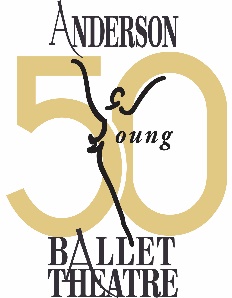 Golden Anniversary Advertising OpportunitiesBusiness or Family Name: ___________________________________________Billing Contact: ____________________________________________________Address: _________________________________________________________City/State/Zip Code: _______________________________________________Phone: ____________________Email:_________________________________Artwork: Please provide your artwork or company logo in pdf format or jpg format and forward to kwilliams6085@gmail.com by November 17, 2023 for The Nutcracker Program and by February 2, 2024 for the 12 Dancing Princesses Program._____Full Page: 5”x 8” - $750 for one program, $1,000 for both programs_____Half Page: 5” x 4” - $500 for one program, $750 for both programs_____Quarter Page: 2.25” x 4” - $250 for one program, $375 for both programsPayment is due by October 15, 2023Please make all payments to AYBT. Contact us at aybtboardofdirectors@gmail.com should you need an invoice._____The Nutcracker program ONLY_____12 Dancing Princesses program ONLY_____Advertisement in both programs (The Nutcracker & 12 Dancing Princesses)